Сумська міська радаVІІ СКЛИКАННЯ LXXXII СЕСІЯРІШЕННЯвід 23 вересня 2020 року № 7512-МРм. СумиРозглянувши звернення громадянина, надані документи, відповідно до статей 12, 35, 61, 79-1, 83, 118, 121, 122 Земельного кодексу України, статті 89 Водного кодексу України, статті 50 Закону України «Про землеустрій», частини третьої статті 15 Закону України «Про доступ до публічної інформації», протоколу засідання постійної комісії з питань архітектури, містобудування, регулювання земельних відносин, природокористування та екології Сумської міської ради від 23.07.2020 № 200, керуючись пунктом 34 частини першої статті 26 Закону України «Про місцеве самоврядування в Україні», Сумська міська рада ВИРІШИЛА:Відмовити Інцову Владиславу Вікторовичу (3478112991) у наданні дозволу на розроблення проекту землеустрою щодо відведення земельної ділянки у власність за адресою: м. Суми, Громадська організація «Садівниче товариство «Залізничник-2», земельна ділянка № 128А, орієнтовною площею 0,0128 га                             для індивідуального садівництва у зв’язку з тим, що земельна ділянка, зазначена на доданому до клопотання заявником графічному матеріалі, потрапляє в межі нормативної прибережної захисної смуги р. Псел, режим обмеженої господарської діяльності якої визначений статтею 89 Водного кодексу України, згідно з яким в прибережних захисних смугах уздовж річок, навколо водойм та на островах забороняється розорювання земель (крім підготовки грунту для залуження і залісення), а також садівництво та городництво, будівництво будь-яких споруд, у тому числі баз відпочинку, дач, гаражів та стоянок автомобілів.Секретар Сумської міської ради                                                                А.В. БарановВиконавець: Клименко Ю.М.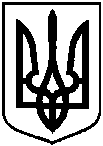 Про відмову Інцову Владиславу Вікторовичу у наданні дозволу на розроблення проекту землеустрою щодо відведення земельної ділянки у власність за адресою: м. Суми, Громадська організація «Садівниче товариство «Залізничник-2», земельна ділянка № 128А